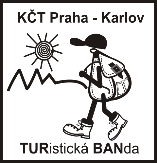 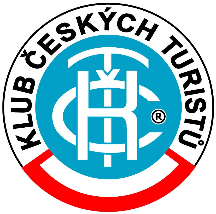 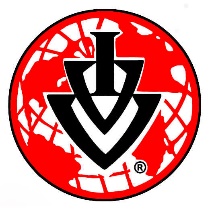 KČT, odbor  PRAHA – KARLOV, oddíl TurBanVás zve na 6. ročník pochoduKLÁNOVICE aneb CESTA TAM A ZASE ZPÁTKYSobota 17.2. 2018START:	ŽST Klánovice   30, 20 km	 od   8.00 – 10.00 hod                                                14, 7   km od   9.30 – 11.00 hodSPOJ:		do Klánovic vlak z Masarykova nádraží v Praze Trasy  - orientační body:  pro pěší, pro rodiny s dětmi včetně kočárků              7 km -  Nové Dvory – Blatov – Lesní galerie -             14 km –  Nové Dvory – Xaverovský les – Běchovice -             20 km -  Nové Dvory – Xaverovský les – Běchovice – Dubeč – PP Lítožnice – Běchovice                         33 km – Nové Dvory – Xaverovský les – Dolní Počernice – Dubeč – Uhříněves – Netluky                        – Královice – Koloděje – Sibřina – Květnice – Dobročovice – Újezd -Startovné:	děti 10,- Kč, KČT 20,- Kč, ostatní 30,- KčTrasy 7 a 14 km patří do cyklu Prahou turistickou PZP 47.Pochod patří mezi pochody IVV a Dvoustovku. CÍL: žst Klánovice, rest. Smolík   11.30 – 19.00 hod        V cíli na vás čeká odměna.Pořadatel: www.kct-praha-karlov-turban.webnode.cz                 mail: kctturistickabanda@email.cz                                M. Kravčíková – kravcikm@centrum.cz                                                                                                 Na Nový rok o slepičí krok.                                                                                                          Na Tři krále o krok dál.                                                                                                            Na Klánovice o den více.                                                                                                        KČT, odbor  PRAHA – KARLOV, oddíl TurBanVás zve na 5. ročník pochoduKLÁNOVICE aneb CESTA TAM A ZASE ZPÁTKYSobota 16.1. 2016START-1:	metro C Háje, výstup směr Dubeč, Černý Most	                                                                      30,50 km	 od   7.00 – 9.00 hodSTART-2:	Újezd nad Lesy, rest. Kollmanka	6, 8, 9,13 km	 od   9.30 – 11.00 hodSPOJ:		do Klánovic vlak z Masarykova nádraží v Praze a pěšky do Újezdu po zelené a                      ulicí Hodkovská                      nebo z nádraží Klánovice bus č. 251 do zastávky Sídliště Rohožník                     busy: ze stanice metra Želivského nebo Depo Hostivař č.163 do zastávky Sídliště                               Rohožník                              ze stanice metra B Černý Most č. 250 do zastávky Sídliště RohožníkPRŮCHOZÍ CÍL: Újezd nad Lesy, restaurace a penzion Kollmanka    11.30 – 20.00 hodTrasy  - orientační body:  pro pěší, pro rodiny s dětmi včetně kočárkůstart z Újezdu nad Lesy:             7 km – Lesní galerie II. - Újezd nad Lesy              8 km – Lesní galerie II. – žst Klánovice – Újezd nad lesy             9 km – Dobročovice – Květnice - Újezd nad Lesy           13 km -  Škvorecká obora – Úvaly – Lesní galerie II – Újezd nad Lesy start od metra C Háje:              30 km – Milíčovský les – Křeslice – Průhonice – Česlice – Benice - Uhříněves –                            Netluky - Újezd nad Lesy            50 km -  Milíčovský les – Křeslice – Průhonice – Čestlice – Benice – Říčany – Doubek –                            Úvaly – Škvorecká obora – Újezd nad LesyStartovné:	děti 5,- Kč, KČT 20,- Kč, ostatní 30,- KčNa trasách 6, 8, 9 a 13 km platí poukázky, děti 5,- Kč.Pochod patří do cyklu Prahou turistickou PZP 43 : trasy z Újezdu  6,8, 9,13 kmIVV V cíli na vás čeká odměna.Pořadatel: www.kct-praha-karlov-turban.webnode.cz                 mail: kctturistickabanda@email.cz                                M. Kravčíková – kravcikm@centrum.cz                                                                                                 Na Nový rok o slepičí krok.                                                                                                          Na Tři krále o krok dál.                                                                                                            Na Klánovice o den více.                                                                                                        KČT, odbor  PRAHA – KARLOV, oddíl TurBanVás zve na 5. ročník pochoduKLÁNOVICE aneb CESTA TAM A ZASE ZPÁTKYSobota 16.1. 2016START-1:	metro C Háje, výstup směr Dubeč, Černý Most	                                                                      30,50 km	 od   7.00 – 9.00 hodSTART-2:	Újezd nad Lesy, rest. Kollmanka	6, 8, 9,13 km	 od   9.30 – 11.00 hodSPOJ:		do Klánovic vlak z Masarykova nádraží v Praze a pěšky do Újezdu po zelené a                      ulicí Hodkovská                      nebo z nádraží Klánovice bus č. 251 do zastávky Sídliště Rohožník                     busy: ze stanice metra Želivského nebo Depo Hostivař č.163 do zastávky Sídliště                               Rohožník                              ze stanice metra B Černý Most č. 250 do zastávky Sídliště RohožníkPRŮCHOZÍ CÍL: Újezd nad Lesy, restaurace a penzion Kollmanka    11.30 – 20.00 hodTrasy  - orientační body:  pro pěší, pro rodiny s dětmi včetně kočárkůstart z Újezdu nad Lesy:             7 km – Lesní galerie II. - Újezd nad Lesy              8 km – Lesní galerie II. – žst Klánovice – Újezd nad lesy             9 km – Dobročovice – Květnice - Újezd nad Lesy           13 km -  Škvorecká obora – Úvaly – Lesní galerie II – Újezd nad Lesy start od metra C Háje:              30 km – Milíčovský les – Křeslice – Průhonice – Česlice – Benice - Uhříněves –                            Netluky - Újezd nad Lesy            50 km -  Milíčovský les – Křeslice – Průhonice – Čestlice – Benice – Říčany – Doubek –                            Úvaly – Škvorecká obora – Újezd nad LesyStartovné:	děti 5,- Kč, KČT 20,- Kč, ostatní 30,- KčNa trasách 6, 8, 9 a 13 km platí poukázky, děti 5,- Kč.Pochod patří do cyklu Prahou turistickou PZP 43 : trasy z Újezdu  6,8, 9,13 kmIVV V cíli na vás čeká odměna.Pořadatel: www.kct-praha-karlov-turban.webnode.cz                 mail: kctturistickabanda@email.cz                                M. Kravčíková – kravcikm@centrum.cz                                                                                                 Na Nový rok o slepičí krok.                                                                                                          Na Tři krále o krok dál.                                                                                                            Na Klánovice o den více.                                                                                                        